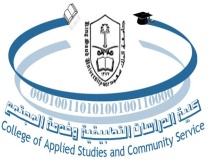 King Saud UniversityCollege of Applied Studies and Community ServiceProgramming and Database DiplomaCT1412Tutorial 2Q: Login to SQL WKS and write SQL queries to do the followingCreate table Course1( course_id varchar2(6)  Primary Key,                                     courese_name varchar2(30));Insert the following values to the Course1 table:Create the Student1  table based on the following table Chart :After creating the Student1 table add a constraint to the table to make sure that the S_name is not nullAfter creating the Student1 table, try to insert the following rows then state for each row if it was added successfully or not. In case it wasn't added explain why.course_idcourese_nameCT1412SQLCSC113Computer programming-2IT221Assembly languageCT1313DatabaseColumn nameData TypeSizeKeyS_idVarchar29Primary key (define it at the table level)S_nameVarchar250--Course_idVarchar26Foreign key references the course table (define it at the column level and give it a name)S_idS_nameCourse_idInsertion statusExplanation 111111111Norah AliCSC113222222222Sarah KhaledCSC322333333333IT221222222222Nouf AhmedCT1313444444444Manal SalemCSC113